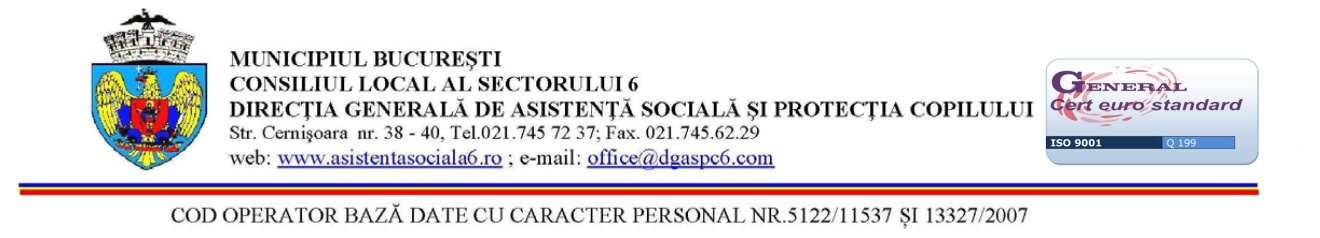 D.G.A.S.P.C. SECTOR 6CENTRUL DE ZI “HARAP ALB”STR.ESTACADEI NR. 13BUCUREŞTIAVIZATDIRECTOR GENERAL ADJUNCTIONUȚ POPA                                                                                                  APROBAT,                                                                                                                                                          SEF CENTRU                                                                                             DR.CLAUDIA DOBROMIRDOAMNĂ  DIRECTOR,              Subsemnatul (a)………………………………………………………………….domiciliat în……………………………….., str……………………………………….....nr.…………bloc...................sc................et..............ap................sector………..Telefon………………………….email……………………...             Vă rog să aprobaţi înscrierea fiului meu/fiicei mele……………………………….…………….............,în vârsta de……………. la Centrul de zi “Harap Alb”, începând cu data de............................Motivul solicitării este..................................................................................................................................................................................................................................................................................................................................................................................................................................................................................................................................................................................................................................................................................................                                                                                              Data şi semnătura părintelui                                                                                              ................................................